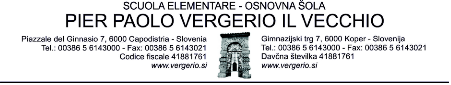 ELENCO MATERIALE CLASSE Va       a.s. 2022/2023ITALIANO - 3 quaderni grandi a righe con marginiMATEMATICA - 2 quaderni grandi a quadretti piccoli e 1 quaderno grande bianco (senza quadretti e senza righe); 2 squadre, righello, compasso (per geometria)SOCIETA’ - 1 quaderno grande a righe con margini (cartina geografica della Slovenia che hanno già)SCIENZE E TECNOLOGIA - 1 quaderno grande a quadretti piccoliMUSICA - 1 quaderno a righe con i marginiECONOMIA DOMESTICA - 1 quaderno grande a righe con i marginiINGLESE e SLOVENO - quaderni grandi a righe (come l’anno scorso)SPORT - scarpe da ginnastica (rimangono a scuola nell’armadietto), maglietta e pantalonciniARTE - riportare gli acquerelli, pennelli appuntiti (possibilmente di legno e di almeno tre misure diverse, un pennello piatto grande per gli sfondi), matite colorate acquerellabili (da usare solo per ARTE) pennarelli punta media o fine, pastelli a cera non lavabili, bicchiere o simile per l’acqua, vecchia camicia o simile per non sporcarsiDIARIO o AGENDA per scrivere i compiti o comunicazioniPORTALISTINI (50 fogli) o CARTELLA CON ELASTICO  o QUADERNO CON ANELLI con già inserite 30 buste trasparentiASTUCCIO o BUSTA con tutto l’occorrente (penne sferografiche o stilografiche o cancellabili, penna rossa, evidenziatore, matite HB, colla, forbici, ….)2 RISME di carta per fotocopieFAZZOLETTI DI CARTATOVAGLIOLI